Afdeling/team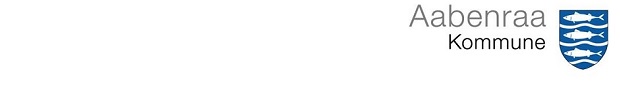 Dato: xxSagsnr.: xx/xxxxSagsbehandler: xxxxDirekte tlf.: xxxE-mail: xx@aabenraa.dkProjekt:MålskemaMåltypeBeskrivelseSucceskriterierFormål[Hvorfor gennemføres projektet. Oftest relateret til politikker eller strategier.]Mål og evt. delmål[Konkrete mål for projektet - beskriv projektets slutprodukt, og hvilken værdi projektet tilfører organisationen. Det kan være relevant at formulere delmål.][Projektets ambitionsniveau, og hvordan det kan måles/vurderes.]Leverancer[Hvad skal der konkret produceres, før projektet kan gå fra én projektfase til den næste.][Leverancens ambitionsniveau, og hvordan det kan vurderes.]